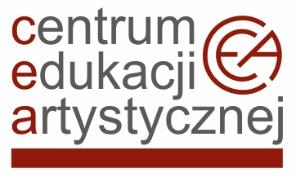 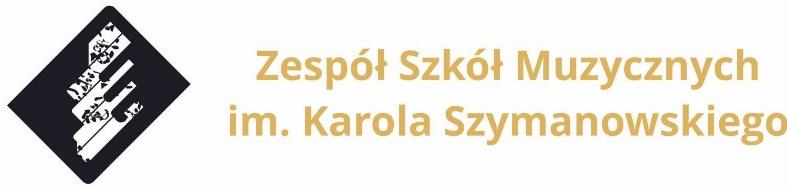 IV Przegląd Chórów Szkół Muzycznych Regionu Kujawsko-PomorskiegoToruń, 2-3 czerwca 2023 r.Karta zgłoszenia(prosimy wypełnić komputerowo)Krótka informacja o zespoleRepertuarNazwa ChóruSzkoła delegującaKontakt: adres, telefon, adres mailowyImię i nazwisko dyrygentaLiczba chórzystówLp.KompozytorTytułCzas trwania